Vepos, spol. s r. o., Nováky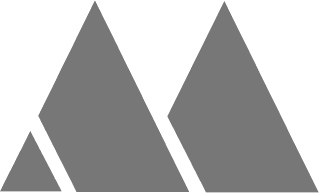 Mestský operačný plánpre zimnú údržbuMesta NovákyVypracoval: Ján Fedor                                                              schválil: RNDr. Daniel DanišV Novákoch dňa 20. 1. 2017                                                       Všeobecná časťZÚ miestnych komunikácií a chodníkov z hľadiska zabezpečenia plynulosti a bezpečnosti cestnej premávky a chodcov kladie na organizáciu ZÚ mimoriadne nároky. Za zjazdnosť MK a chodníkov v meste Nováky  v zimnom období  je  zodpovedná organizácia VEPOS s. r. o. Nováky,  zastúpená  riaditeľom  Ing. Ľubomírom  Krchom,  č. t.: 5461 216, mobil:  0905 632 047 na pracovisko, bytom Nováky, ul. Mateja Bela 962/1.Za organizačný výkon ZÚ a s ňou spojenú spravodajskú službu v meste zodpovedá vedúci strediska VEPOS s. r. o. Nováky p. Ján Fedor, č. t.: 5461 473, mobil: 0905 619 068, bytom Nováky, ul. Mateja Bela 962/3.Za odstránenie vzniknutých porúch na strojoch a mechanizmoch, vyčlenených pre ZÚ, zodpovedá  technik VEPOS  s. r. o. Nováky p. Luboš Krcha, č. t.: 5461 475, mobil: 0915 783 801, bytom Nováky, ul. Mateja Bela 962/1.Na zabezpečenie ZÚ ciest a chodníkov, ako aj organizáciu operatívnych zásahov, bude vedená pohotovosť pracovníkov. Okrem pracovníkov, ktorí budú vyčlenení priamo pre výkon ZÚ, budú mať ako vedúci zmeny  striedavo pracovnú pohotovosť doma p. Fedor, mobil: 0905 619 068 a Ľuboš Krcha, mobil: 0915 783 801.Výkon ZÚ v normálnych a kalamitných podmienkachZÚ riadi operačný štáb ZÚ v nasledovnom zložení:Ing. Ľubomír Krcha, riaditeľ spoločnosti VEPOS s. r. o. Nováky,p. Ján Fedor, ved. strediska VEPOS s. r. o. Nováky,p. Luboš Krcha, technik VEPOS s. r. o. Nováky,p. Anton Horný,  pracovník odd. VS  MsÚ Nováky,Ing. Ján Krajči,  náčelník mestskej polície Nováky.Pohotovostný stav pracovníkov, určených na ZÚ je od 15. novembra do 15. marca. Pracovníci sú k dispozícii vedúcemu zmeny od 15. 00 h do 7. 00 h v pracovný deň a  24  hodín denne počas víkendov a sviatkov. V noci zvoláva na zásah slúžiaceho vedúceho zmeny výpravca ŽSR Nováky, a to v týchto prípadoch:pri mrznúcom daždi, mrznúcom mrholení, nezjazdnosti, šmykľavosti komunikácií, pri  snežení s vrstvou snehu nad , pri silnom vetre vytvárajúcom snehové jazyky. Pri  normálnych podmienkach uvádza VEPOS s. r. o. Nováky do pohotovosti vlastné prostriedky a pracovné sily. V prípade kalamitnej situácie ZÚ riadi kalamitný štáb ZÚ v nasledovnom zložení:RNDr. Daniel Daniš, primátor mesta Nováky,Mgr. Milan Oršula, prednosta MsÚ Nováky,Ing. Ľubomír Krcha,  riaditeľ VEPOS s. r. o. Nováky.Kalamitný stav pre ZÚ v meste vyhlasuje a odvoláva primátor mesta na podnet riaditeľa spoločnosti VEPOS s. r. o. Nováky. Kalamitný stav nastáva zvyčajne pri pretrvávajúcich vytrvalých snehových zrážkach, vytvárajúcich na vozovke neutlačenú snehovú vrstvu nad 20 cm, ktorú Vepos s. r. o. Nováky svojimi kapacitami nestačí odhrnúť, pri nutnom odvoze nahrnutého snehu na komunikáciách,  ktoré sa stávajú čiastočne alebo úplne nezjazdné a pri rýchlom ochladení s takou teplotou, ktorá zapríčiní zmrznutie nahrnutého snehu. Pri šmykľavosti vozovky, spôsobenej mrznúcim mrholením dlhšie ako 12 hodín, vytvárajúcim poruchy v zjazdnosti väčšiny komunikácií. V týchto prípadoch môžu byť pre práce v súvislosti s likvidovaním snehovej kalamity nasadení pracovníci a technika zmluvných organizácií ako aj  pracovníci na verejnoprospešných prácach, evidovaní úradom práce.Zvláštne prípady zimnej služby Počas   ZÚ   sa   môžu   vyskytnúť  zvláštne   prípady,    kedy  VEPOS s. r. o.  Nováky svojimi kapacitami nebude stačiť vykonať odhŕňanie, prípadne odvoz snehu z jednotlivých ulíc v meste ako je stanovené v predošlých častiach týchto zásad. Takýto prípad sa môže vyskytnúť aj z iných nasledovných dôvodov:ak dôjde k  poruche zaradených strojov a mechanizmov, ktorá si bude vyžadovať dlhšiu opravu (zabezpečenie potrebného náhradného dielu), havária stroja alebo mechanizmov zaradených do ZÚ a  následná nepredpokladaná doba opravy,kvôli odstaveným vozidlám bude znemožnená práca s mechanizmami na danej ulici,iné nepredvídané okolnosti.V týchto prípadoch firma VEPOS s. r. o. Nováky v súčinnosti s Mestom Nováky osloví zmluvné organizácie a zabezpečí ZÚ v spolupráci so zmluvnými organizáciami a svojpomocne.Rozdelenie miestnych komunikácií  a chodníkov podľa dôležitosti pre výkon ZÚPodľa dôležitosti je cestná sieť MK a chodníkov rozdelená na:MK I. sledu:                                      ul.	Rastislavova	Pribinova            autobusová stanica            Lehotská I na baňu            Šimonovská            prístupová cesta do Laskára  po značku Nováky		Matice slovenskej       	Jesenského            Lelovská	Nábrežná	                MK II. sledu:ul.	Námestie SNP            Chemikov	Hviezdoslavova           	Svätoplukova             Fraňa Kráľa             Kukučínova            Ľ. Štúra	M. Bela	Bernolákova            J. C. Hronského	Suvorovova	Poľná - Žitná	Partizánska           	Šoltésovej	DuklianskaChodníky I. sledu:ul.	A. Hlinku, pravá strana od domu služieb po ul. E. Ottu          	M. R. Štefánika	Rastislavova          	Nám. SNP            Gašpara Košťála  	Pribinova             Chemikov, ľavá strana        	M. Bela, od garáží po zubárov	Jesenského 	chodník cez park ku Poliklinike	Matice slovenskejMK ostatné:  Do tejto skupiny sú zaradené ostatné  komunikácie a chodníky, ktoré sú najmenej frekventované a ide o všetky z mestskej siete, ktoré neboli zaradené do I. a II. sledu ako aj parkoviská.                Chodníky a MK udržiavané  ručne:Sem patrí chodník na ul. Jesenského oddelený  od  komunikácie  retardérmi,  chodník okolo jazera k domom na ul. Nábrežnej, prístupová komunikácia od ul. Kollárovej ku domom č. 768  až  č. 773, chodníky a plochy  medzi  autobusovými  zastávkami na stanici,  prechod medzi  ul. Rastislavovou na ul. M. Bela medzi bytovkami č. 324 a č. 325,  ako  aj  všetky vstupy  z chodníkov  na priechody pre chodcov.  Termíny ZÚ a technika ZÚTermíny zabezpečovania ZÚ:do piatich hodín od zvolania zásahu pri vrstve snehu do ,do ôsmich hodín od zvolania zásahu pri vrstve snehu do 20 cm,do dvanástich hodín od zvolania zásahu pri vrstve snehu do Ide o sprejazdnenie  MK I. a II. sledu a chodníkov I. sledu. Ostatné komunikácie, chodníky a parkoviská budú upravené až po nich.Pre zabezpečenie ZÚ budú vyčlenené nasledovné mechanizmy:Traktor 4x4 s radlicou pre oranie MK PD 822 YG,Traktor s radlicou pre oranie MK PD  Traktor s radlicou pre oranie chodníkov PD Multicar M-25 sypač na posýpanie a zametanie chodníkov PD 399 BT, Multicar M-25 sypač na posýpanie chodníkov a MK  PD 403 BT,Nakladač UNC 060, UNO 053  na dočistenie križovatiek a parkovísk, ako aj na nakládku posypového materiálu, popr. snehu,Snehová fréza  s pohonom a šírkou záberu 85 cm.Pozornosť sa bude venovať najmä včasnému preorávaniu. Posyp sa bude vykonávať inertným materiálom, ktorý je v prípade potreby zmiešaný so soľou. Za účelom operatívneho používania posypového materiálu je zriadený sklad v priestoroch garáží VEPOS s. r. o. Nováky. Dispečersko-spravodajská služba bude na č.t.: 0905 619 068 a 0915 783 801.Hlásenie o stave MK a chodníkov ako i priebehu služby podá pracovník končiaci službu p. Fedorovi a urobí záznam do vyčlenenej knihy ZÚ. Ten následne oboznámi do 9.00 h pracovníka MsÚ p. Horného o rozsahu výkonov a aktuálnom stave v meste, ktorý informáciu potvrdí podpisom do knihy ZÚ.Skratky:ZÚ       zimná údržbaMK      miestna komunikáciaVS       vnútorná správaŽSR     Železnice Slovenskej republiky